ESTADO DO RIO GRANDE DO NORTECÂMARA MUNICIPAL DE SÃO JOÃO DO SABUGIREQUERIMENTO Nº. 048/2021Requeiro a V. Ex.ª, com base no artigo 154 do Regimento Interno e ouvido o plenário desta casa, requer que seja enviado ofício ao DER, solicitando que seja feito o roço da RN-118, que liga Caicó a Ipueira. JUSTIFICATIVA EM PLENÁRIO		        Sala das Sessões, em 22 de abril de 2021.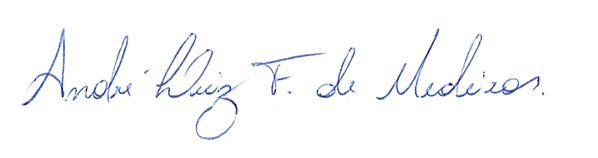 _______________________________________                      APRÍGIO PEREIRA DE ARAÚJO NETOVEREADOR - AUTOR